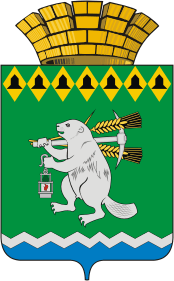 Глава Артемовского городского округа ПОСТАНОВЛЕНИЕот   .02.2021	№     -ПГОб ограничении торговли алкогольной продукцией при проведении народных гуляний «Масленица» 06 марта 2022 годаВ соответствии с Законом Свердловской области от 29 октября 2013 года         № 103-ОЗ «О регулировании отдельных отношений в сфере розничной продажи алкогольной продукции и ограничения ее потребления на территории Свердловской области», Постановлением Правительства Свердловской области от 30.05.2003 № 333–ПП «О мерах по обеспечению общественного порядка и безопасности при проведении на территории Свердловской области мероприятий с массовым пребыванием людей», руководствуясь статьями 30, 31 Устава Артемовского городского округа, ПОСТАНОВЛЯЮ:1. Во время проведения 06 марта 2022 года народных гуляний «Масленица» на площади Советов в городе Артемовском с 11.00 до 17.00 часов не осуществлять розничную продажу спиртных, слабоалкогольных напитков и пива в следующих объектах торговли:- магазине «Пятерочка» (г. Артемовский, пл. Советов, 1);- магазине «Монетка» (г. Артемовский, ул. Ленина, 3а);- магазине «Скупой рыцарь» (г. Артемовский, ул. Ленина, 16);- магазине «Престиж» (г. Артемовский, ул. Почтовая, 1а);- магазине «Омега» (г. Артемовский, ул. Комсомольская, 13);- магазине «Пивной бочонок» (г. Артемовский, ул. Почтовая 2Б);- магазине «Продукты» (г. Артемовский, ул. Почтовая, 6);- магазине «Смак» (г. Артемовский, ул. Садовая, 3);- магазине «Гранд» (г. Артемовский, ул. Садовая, 16);- магазине «Пятерочка» (г. Артемовский, ул. Молодежи, 18).2. Руководителям предприятий торговли и общественного питания, принимающих участие в обслуживании мероприятий 06 марта 2022 года на площади Советов в городе Артемовском, не осуществлять розничную продажу спиртных, слабоалкогольных напитков и пива с 11.00 до 17.00 часов.3. Постановление опубликовать в газете «Артемовский рабочий», разместить на Официальном портале правовой информации Артемовского городского округа (www.артемовский-право.рф) и официальном сайте Артемовского городского округа в информационно-телекоммуникационной сети «Интернет».4. Контроль за исполнением постановления возложить на первого заместителя   главы   Администрации   Артемовского   городского  округа  Черемных Н.А.Глава Артемовского городского округа			          	           К.М. Трофимов